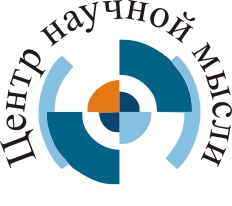 XIII МЕЖДУНАРОДНЫЙ ФЕСТИВАЛЬ«Калейдоскоп»Гавриленко Даниил Андреевичучитель истории и обществознания МУНИЦИПАЛЬНОЕ БЮДЖЕТНОЕ ОБЩЕОБРАЗОВАТЕЛЬНОЕ УЧРЕЖДЕНИЕ «СРЕДНЯЯ ОБЩЕОБРАЗОВАТЕЛЬНАЯ ШКОЛА №8» Г. НАБЕРЕЖНЫЕ ЧЕЛНЫРегистрационный номер 8Номинация 2.22019 годСОПРОВОДИТЕЛЬНОЕ ПИСЬМОПрошу принять мои материалы для участия в XIII Международном Фестивале «Калейдоскоп».С Положением о конкурсе и правилам участия в нем ознакомлен.Дата 								ПодписьВ конкурсную комиссию Центра научной мыслиучителя истории и обществознания МУНИЦИПАЛЬНОЕ БЮДЖЕТНОЕ ОБЩЕОБРАЗОВАТЕЛЬНОЕ УЧРЕЖДЕНИЕ «СРЕДНЯЯ ОБЩЕОБРАЗОВАТЕЛЬНАЯ ШКОЛА №8» Г. НАБЕРЕЖНЫЕ ЧЕЛНЫ Гавриленко Даниил Андреевич